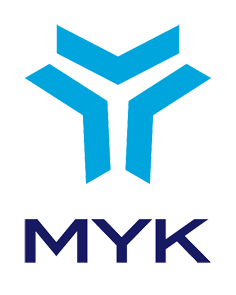 ULUSAL MESLEK STANDARDIDOKUSUZ YÜZEY OPERATÖRÜ (SEVİYE 4)REFERANS KODU / 10UMS0086-4RESMİ GAZETE TARİH-SAYI/ ….TERİMLER, SİMGELER VE KISALTMALARACİL DURUM: İşyerinin tamamında veya bir kısmında meydana gelebilecek yangın, patlama, tehlikeli kimyasal maddelerden kaynaklanan yayılım, doğal afet gibi acil müdahale, mücadele, ilkyardım veya tahliye gerektiren olayları,ACİL DURUM PLANI: İş yerlerinde meydana gelebilecek acil durumlarda yapılacak iş ve işlemler dahil bilgilerin ve uygulamaya yönelik eylemlerin yer aldığı planını,ÇAPRAZ SERİM: Tülbendin çapraz olarak bant üzerine yerleştirilmesini,DOKUSUZ YÜZEY:  Örme ve dokuma dışında üretim yöntemleri kullanılarak oluşturulan kumaşları,ELYAF: Uzunluğunun inceliğine oranı en az yüz kat olan tekstil hammaddesini,ERİTİCİ: Filament üretimi için, kimyasal granüllerinin eritilmesi işini yapan ısıtılabilen düzeneği,FİLAMENT: Kesiksiz lif veya ipliği,GRANÜL: Filament üretimi için gereken kimyasalların eritilmeden önceki katı halini,HARMAN HALLAÇ: Elyaf açma, temizleme ve karıştırma işlemlerinin tamamını,ISCO: Uluslararası Standart Meslek Sınıflaması’nı,İĞNE DERİNLİK AYARI: İğnenin keçeleştirilecek yüzeye batma yüksekliğini,İĞNE/JET İZİ: Keçeleştirme işleminde kullanılan hatalı iğne veya jetin oluşturduğu çizgi şeklindeki görünüş hatasını,İĞNE YOĞUNLUK AYARI: Birim alandaki iğne sayısını,İĞNELEME: İğneli yüzeyler kullanılarak yapılan keçeleştirme işlemini,İSG: İş sağlığı ve güvenliğini,KİŞİSEL KORUYUCU DONANIM (KKD): Çalışanı, yürütülen işten kaynaklanan, sağlık ve güvenliği etkileyen bir veya birden fazla riske karşı koruyan, çalışan tarafından giyilen, takılan veya tutulan, bu amaca uygun olarak tasarımı yapılmış tüm alet, araç, gereç ve cihazları,KALENDER: Oluşturulan dokunun (tülbentin) sabit hale getirilmesi için gereken desenli ve/veya düz sıcak silindiri,MUKAVEMET: Malzemenin herhangi bir yönde uygulanan kuvvet veya yüke karşı gösterdiği direnci,PENYÖR: Tarak makinesinin çıkışında bulunan iğneli/telli silindiri,POLİMER: Tekrarlanan yapısal kümelerin oluşturduğu yüksek molekül ağırlıklı birleşikleri,RAMAK KALA OLAY:  İşyerinde meydana gelen; çalışan, işyeri ya da iş ekipmanını zarara uğratma potansiyeli olduğu halde zarara uğratmayan olayı,RİSK: Tehlikeden kaynaklanacak kayıp, yaralanma ya da başka zararlı sonuç meydana gelme ihtimalini,RİSK DEĞERLENDİRMESİ: İşyerinde var olan ya da dışarıdan gelebilecek tehlikelerin belirlenmesi, bu tehlikelerin riske dönüşmesine yol açan faktörler ile tehlikelerden kaynaklanan risklerin analiz edilerek derecelendirilmesi ve kontrol tedbirlerinin kararlaştırılması amacıyla yapılması gerekli çalışmalarını,REÇETE: İstenilen ürünü elde etmek için gerekli malzemelerin renk ve tipine göre oransal olarak tanımlandığı listeyi,SET: İğnelerin üzerine yerleştirildiği tablayı,TARAKLAMA: Elyaf kümesini tek lif haline getirerek sonunda bir tülbent oluşturma işlemini,TEHLİKE: İşyerinde var olan ya da dışarıdan gelebilecek, çalışanı veya işyerini etkileyebilecek zarar veya hasar verme potansiyelini,TELEF: Üretim gereği veya hatalı üretim sonucu ortaya çıkan malzemeyi,TÜLBENT: Tarak makinesinde penyör silindiri çıkışındaki lif tabakasını,ÜRETİM PLANI: Üretimde kullanılacak malzeme, makine ve ilgili parametreleri ile yöntemlerin belirtildiği yazılı açıklamayıÜRETİM REÇETESİ: Üretimde kullanılacak malzemelerin isimleri ve niceliklerini ile üretim yöntemlerini ve koşullarını tanımlayan yazılı kısa bilgiyiifade eder.İÇİNDEKİLER1.	GİRİŞ	62.	MESLEK TANITIMI	72.1.	Meslek Tanımı	72.2.	Mesleğin Uluslararası Sınıflandırma Sistemlerindeki Yeri	72.3.	Sağlık, Güvenlik ve Çevre ile ilgili Düzenlemeler	72.4.	Meslek ile İlgili Diğer Mevzuat	72.5.	Çalışma Ortamı ve Koşulları	72.6.	Mesleğe İlişkin Diğer Gereklilikler	83.	MESLEK PROFİLİ	93.1.	Görevler, İşlemler ve Başarım Ölçütleri	93.2.	Kullanılan Araç, Gereç ve Ekipman	173.3.	Bilgi ve Beceriler	173.4.	Tutum ve Davranışlar	184.	ÖLÇME, DEĞERLENDİRME VE BELGELENDİRME	19GİRİŞDokusuz Yüzey Operatörü (Seviye 4) ulusal meslek standardı 5544 sayılı Mesleki Yeterlilik Kurumu (MYK) Kanunu ile anılan Kanun uyarınca çıkartılan 19/10/2015 tarihli ve 29507 sayılı Resmi Gazete’de yayımlanan Ulusal Meslek Standartlarının ve Ulusal Yeterliliklerin Hazırlanması Hakkında Yönetmelik ve 27/11/2007 tarihli ve 26713 sayılı Resmi Gazete’de yayımlanan Mesleki Yeterlilik Kurumu Sektör Komitelerinin Kuruluş, Görev, Çalışma Usul ve Esasları Hakkında Yönetmelik hükümlerine göre MYK’nın görevlendirdiği Türkiye Tekstil Sanayii İşverenleri Sendikası (TTSİS)  tarafından hazırlanmış, sektördeki ilgili kurum ve kuruluşların görüşleri alınarak değerlendirilmiş ve MYK Tekstil, Hazır Giyim, Deri Sektör Komitesi tarafındanincelendikten sonra MYK Yönetim Kurulunca onaylanmıştır.Dokusuz Yüzey Operatörü (Seviye 4)Ulusal Meslek Standardının 01 no’lu revizyonu, Türkiye Tekstil Sanayii İşverenleri Sendikası (TTSİS)tarafından yapılmış ve MYK Tekstil, Hazır Giyim, Deri Sektör komitesi tarafından incelendikten sonra MYK Yönetim Kurulunca onaylanmıştır.MESLEK TANITIMIMeslek TanımıDokusuz Yüzey Operatörü (Seviye 4);  iş sağlığı ve güvenliği ve çevre ile ilgili önlemleri alarak, kalite gereklilikleri çerçevesinde, iş organizasyonu, üretim hazırlıklarını,dokusuz yüzey üretiminde kullanılan ve merkezi bir panodan bilgisayar destekli kontrol edilen ardışık makine sisteminin operatörlüğünü yapan, sorumluluğundaki makineleri takip eden ve mesleki gelişim faaliyetlerine katılan nitelikli kişidir.Mesleğin Uluslararası Sınıflandırma Sistemlerindeki YeriISCO-08: 8159 (Başka yerde sınıflandırılmamış tekstil, kürk ve deri ürün makine operatörleri)Sağlık, Güvenlik ve Çevre ile ilgili Düzenlemeler4857 Sayılı İş Kanunu 5510 Sayılı Sosyal Sigortalar ve Genel Sağlık Sigortası Kanunu6331 sayılı İş Sağlığı ve Güvenliği Kanunu18/11/2015 tarih ve 29536 sayılı Resmi Gazete’de yayımlanan Çevresel Gürültünün Değerlendirilmesi ve Yönetimi Yönetmeliği11/9/2013 tarih ve 28762 sayılı Resmi Gazete’de yayımlanan Sağlık ve Güvenlik İşaretleri Yönetmeliği2/7/2013 tarih ve 28695 sayılı Resmi Gazete’de yayımlanan Kişisel Koruyucu Donanımların İşyerlerinde Kullanılması Hakkında Yönetmelik23/12/2003 tarih ve 25325 sayılı Resmi Gazete’de yayımlanan Titreşim YönetmeliğiAyrıca; iş sağlığı ve güvenliği ve çevre ile ilgili yürürlükte olan kanun, tüzük ve yönetmeliklere uyulması ve konu ile ilgili risk değerlendirmesiyapılması esastır.Meslek ile İlgili Diğer MevzuatMesleğe ilişkin diğer mevzuat bulunmamaktadır.Çalışma Ortamı ve KoşullarıDokusuz Yüzey Operatörü (Seviye 4) çalışmalarını gürültülü, gün ışığı almayan (aydınlatılmış) bir ortamda ve ayakta gerçekleştirir. Çalışma ortamının uygun sıcaklık ve uygun izafi rutubette (%65± 2) sabit olması gerekir. Çalışma ortamında gürültü, aydınlatma, titreşim, toz ve kaygan zemin gibi iş sağlığı ve güvenliği tedbirlerini gerektiren fiziksel nedenlerden kaynaklanan riskler bulunmaktadır.Mesleğe yönelik olarak ortaya çıkabilecek risklerle kaynağında mücadele edilir ve gerekli iş sağlığı ve güvenliği tedbirlerine uyularak bu riskler bertaraf edilebilir. Risklerin tamamen ortadan kaldırılamadığı durumlarda ise işveren tarafından sağlanan uygun kişisel koruyucu donanım kullanılarak çalışır.Mesleğe İlişkin Diğer Gereklilikler-MESLEK PROFİLİGörevler, İşlemler ve Başarım ÖlçütleriKullanılan Araç, Gereç ve EkipmanAna malzeme (Elyaf, )Yardımcı malzeme (Elyaf yağı, Elyaf yapıştırıcısı)Araç (Kalender, Kesme aparatı, Makas, Terazi, Cetvel, Hesap makinesi,Kişisel koruyucu donanım, )Ekipman (Harman makinesi, İğneleme (birleştirme) makinesi,Serim makinesi, Tarak makinesi, Hava/su jet sistemi,Polimer püskürtme sistemi, emdirme ve sürme sistemi,Yağlama ünitesi, Yapıştırma fırını, Sarma ve açma silindirleri, Sevk hava kanalları)Temel el aletleri (Anahtar takımı, Pense, Tornavida ve benzeri)Bilgi ve Beceriler1.	İş sağlığı ve güvenliği, çevre koruma ve kalite gereklilikleri1.1.	İSG talimatları hakkında bilgi1.2.	İSG talimatlarını iş süreçlerinde uygulama becerisi1.3.	Kişisel koruyucu donanımlar ve kullanım koşulları hakkında bilgi1.4.	Kişisel koruyucu donanımları kullanma becerisi1.5.	Acil durumlar ve acil durumlarda yapılacak işlemler hakkında bilgi1.6.	Çevre koruma önlemleri hakkında bilgi1.7.	Çevre koruma önlemlerini uygulama becerisi1.8.	Kalite gereklilikleri hakkında bilgi1.9.	Kalite gerekliliklerini uygulama becerisi2. İş organizasyonu yapma2.1.	İş programını oluşturma hakkında bilgi2.2.	İş programını oluşturma becerisi2.3.	Görev dağılımı yapma ve uygulatma becerisi2.4.	İş süreçlerinde kayıt tutma bilgi ve becerisi3. Dokusuz yüzey üretim hazırlığı yapma3.1.	Dokusuz yüzey üretimde kullanılan hammadde, ekipman, araç ve aletler hakkında bilgi3.2.	Dokusuz yüzey üretimdekullanılan ekipman, araç ve aletleri kullanma becerisi3.3.	Harmanmakinesi üretim ayarları hakkında bilgi ve üretim ayarlarını yapma becerisi3.4.	İğneleme (birleştirme) makinesi hakkında bilgi ve iğne ayarlarını yapma becerisi3.5.	Serim makinesihakkında bilgi ve sistemi kullanma becerisi3.6.	Tarak makinesihakkında bilgi ve sistemi kullanma becerisi3.7.	Hava/su jet sistemi hakkında bilgi ve sistemi kullanma becerisi3.8.	Polimer püskürtme sistemihakkında bilgi ve sistemi kullanma becerisi3.9.	Emdirme ve sürme sistemihakkında bilgi ve sistemi kullanma becerisi3.10.	Yağlama ünitesihakkında bilgi ve sistemi kullanma becerisi3.11.	Yapıştırma fırınıhakkında bilgi ve sistemi kullanma becerisi3.12.	Dokusuz yüzey üretim hataları hakkında bilgi3.13.	Dokusuz yüzey üretimhatalarını giderme becerisi4. Dokusuz yüzey üretimde kullanılan makinelerinin takibi4.1.	Makinelerin çalışırlıkları, bakım ve periyodik muayeneleri hakkında bilgi4.2.	Makinelerin standart çalışma ayarları hakkında bilgi4.3.	Makinelerdeki sarf malzemeleri hakkında bilgi4.4.	Makinelerdeki sarf malzemelerini temin etme becerisi5. Mesleki gelişim 5.1.	Bireysel mesleki gelişim hakkında bilgi5.2.	Birlikte çalıştığı kişilere mesleki deneyimlerini aktarma bilgi ve becerisiTutum ve DavranışlarÇalışma zamanını iş emrine uygun şekilde etkili ve verimli kullanabilmek Çalışmalarında planlı ve organize olmakÇevre korumaya karşı duyarlı olmakÇevre, kalite ve İSG kurallarını benimsemekDeğişime karşı açık olmak ve değişen koşullara uyum sağlamakDeneyimlerini iş arkadaşlarına aktarmak Ekip içerisinde uyumlu çalışabilmekGörev tanımını, görevi ile ilgili talimatları ve sorumluluklarını bilmek ve yerine getirmekGöreviyle ilgili teknolojik yenilikleri izlemek ve uygulamakİnsan ilişkilerine özen göstermekİşyeri çalışma prensiplerine uymakİşyerinde doğru kişilere, zamanında ve doğru bilgi aktarabilmekİşyerine ait araç, gereç ve malzemelerin kullanımına özen göstermek Karşılaşılan sorunlar karşında soğukkanlı olmak ve sorunlara çözüm üretebilmekKaynakların verimli kullanılmasına özen göstermekKimyasal maddelerle çalışma kurallarına uymakMakinelerin ve ürünün durumunu dikkatle kontrol etmekMesleki bilgilerini geliştirmeye önem vermekProblemleri eksiksiz olarak amirlerine aktarmakRisk faktörleri konusunda duyarlı davranmakSüreç kalitesine özen göstermekTehlike durumlarında ilgilileri bilgilendirmekYanıcı, parlayıcı ve patlayıcı malzemeler konusunda dikkatli olmakYönetim tarafından tanımlanan üretim standartlarına uymakÖLÇME, DEĞERLENDİRME VE BELGELENDİRMEDokusuz Yüzey Operatörü (Seviye 4)meslek standardını esas alan ulusal yeterliliklere göre belgelendirme amacıyla yapılacak ölçme ve değerlendirme, gerekli çalışma şartlarının sağlandığı ölçme ve değerlendirme merkezlerinde yazılı ve/veya sözlü teorik ve uygulamalı olarak gerçekleştirilecektir. Ölçme ve değerlendirme yöntemi ile uygulama esasları bu meslek standardına göre hazırlanacak ulusal yeterliliklerde detaylandırılır. Ölçme ve değerlendirme ile belgelendirmeye ilişkin işlemler 30/12/2008 tarihli ve 27096 sayılı Resmi Gazete’de yayımlanan Mesleki Yeterlilik, Sınav ve Belgelendirme Yönetmeliği çerçevesinde yürütülür.Ek:Meslek Standardı Hazırlama/Güncelleme Sürecinde Görev AlanlarMeslek Standardı Hazırlayan/Güncelleyen Kuruluşun Meslek Standardı EkibiAli Yalçın	Tekstil Sertifikasyon Merkezi, Tekstil İplik UzmanıAtilla Olcay	Tekstil Sertifikasyon Merkezi, Tekstil Eğitim UzmanıHasan Taslacı	Tekstil Sertifikasyon Merkezi, Tekstil Teknoloji UzmanıH.Emin Durmuş	Tekstil Sertifikasyon Merkezi, Tekstil Teknoloji UzmanıŞennur Aldatmaz	Tekstil Sertifikasyon Merkezi, Tekstil Terbiye UzmanıEyyüp ONAT	MYK-ModeratörGörüş İstenen Kişi, Kurum ve KuruluşlarMYK Sektör Komitesi Üyeleri ve UzmanlarProf. Dr. Saliha AĞAÇ,		Başkan (Yükseköğretim Kurulu) Leyla ÖZDEMİR,			Başkan Vekili (Türkiye İhracatçılar Meclisi)Ali PATLAR,				Üye (Çalışma ve Sosyal Güvenlik Bakanlığı) Rahime AVŞAR,			Üye (Milli Eğitim Bakanlığı) Gökçe ÇAKAR,			Üye (Bilim, Sanayi ve Teknoloji Bakanlığı) Yılmaz UÇAR,			Üye (Türkiye Esnaf ve Sanatkârları Konfederasyonu)Levent OĞUZ,			Üye (Türkiye Odalar ve Borsalar Birliği) Pınar PELİVANOĞLU ÖZCAN,      Üye (Hak-İş Konfederasyonu)Halil Ergün İŞERİ,			Üye (Devrimci İşçi Sendikaları Konfederasyonu)Neşet ERDOĞAN,			Üye (Türkiye İşçi Sendikaları KonfederasyonuTamer TOK,			            Üye (Türkiye İşveren Sendikaları Konfederasyonu)Hilal DOĞRUÖZ ÖZER,		Üye (Mesleki Yeterlilik Kurumu)MYK Yönetim KuruluAdem CEYLAN,		Başkan (Çalışma ve Sosyal Güvenlik Bakanlığı Temsilcisi)Prof. Dr. Muzaffer ELMAS,	Başkan Vekili (Yükseköğretim Kurulu Başkanlığı Temsilcisi)Doç. Dr. Mustafa Hilmi ÇOLAKOĞLU,	Üye (Milli Eğitim Bakanlığı Temsilcisi)Bendevi PALANDÖKEN,	Üye (Meslek Kuruluşları Temsilcisi)Dr. Osman YILDIZ,		Üye (İşçi Sendikaları Konfederasyonları Temsilcisi)Celal KOLOĞLU,		Üye (İşveren Sendikaları Konfederasyonu Temsilcisi)Meslek:DOKUSUZ YÜZEY OPERATÖRÜSeviye:4Referans Kodu:10UMS0086-4Standardı Hazırlayan Kuruluş(lar):TÜRKİYE TEKSTİL SANAYİİ İŞVERENLERİ SENDİKASI (TTSİS)Standardı Doğrulayan Sektör Komitesi:MYK Tekstil, Hazır Giyim, Deri Sektör KomitesiMYK Yönetim Kurulu Onay Tarih/ Sayı:17.08.2010 Tarih ve 2010/46 Sayılı KararRev.01: .. Tarih ve … Sayılı KararResmi Gazete Tarih/Sayı: 14.09.2010-27699Rev.01: ..-..Revizyon No:01GörevlerGörevlerİşlemlerİşlemlerBaşarım ÖlçütleriBaşarım ÖlçütleriKodAdıKodAdıKodAçıklamaAİş yeri kalite, çevre ve iş sağlığı ve güvenliği kurallarını uygulamak (devamı var)A.1İş sağlığı ve güvenliği talimatlarını uygulamakA.1.1Talimatlar doğrultusunda, İSG ile ilgili önlemleri göz önünde bulundurarak, kendisini ve çevresindekileri riske atmayacak şekilde çalışır.Aİş yeri kalite, çevre ve iş sağlığı ve güvenliği kurallarını uygulamak (devamı var)A.1İş sağlığı ve güvenliği talimatlarını uygulamakA.1.2İşyerindeki makine, araç, gereç ve diğer üretim araçlarını,  bunların güvenlik donanımlarını sağlık ve güvenlik işaretlerine ve talimatlara uygun şekilde kullanılarak çalışır.Aİş yeri kalite, çevre ve iş sağlığı ve güvenliği kurallarını uygulamak (devamı var)A.1İş sağlığı ve güvenliği talimatlarını uygulamakA.1.3Çalışma ortamında iş süreçlerine göre KKD’leri talimatlarına uygun olarak kullanılarak çalışır.Aİş yeri kalite, çevre ve iş sağlığı ve güvenliği kurallarını uygulamak (devamı var)A.1İş sağlığı ve güvenliği talimatlarını uygulamakA.1.4Kendisini ve çevresini etkileyeceğini gözlemlediği tehlike, risk ve ramak kala olayları yazılı ve/veya sözlü olarak ilgililer ile paylaşır.Aİş yeri kalite, çevre ve iş sağlığı ve güvenliği kurallarını uygulamak (devamı var)A.1İş sağlığı ve güvenliği talimatlarını uygulamakA.1.5Risk değerlendirmesi çalışmalarında gözlem ve görüşlerini risk değerlendirmesi ekibine iletir.Aİş yeri kalite, çevre ve iş sağlığı ve güvenliği kurallarını uygulamak (devamı var)A.1İş sağlığı ve güvenliği talimatlarını uygulamakA.1.6Acil durum planında belirtilen hususlar dâhilinde alınan önleyici ve sınırlandırıcı tedbirlere uyarak çalışır.Aİş yeri kalite, çevre ve iş sağlığı ve güvenliği kurallarını uygulamak (devamı var)A.1İş sağlığı ve güvenliği talimatlarını uygulamakA.1.7İşyerinde sağlık ve güvenlik ile ilgili karşılaştığı acil durumları ilgili kişilere iletir.GörevlerGörevlerİşlemlerİşlemlerBaşarım ÖlçütleriBaşarım ÖlçütleriKodAdıKodAdıKodAçıklamaAİş yeri kalite, çevre ve iş sağlığı ve güvenliği kurallarını uygulamakA.2Çevre koruma önlemlerini almakA.2.1İş süreçlerinde olası çevre tehlike ve risklerine uygun çalışır.Aİş yeri kalite, çevre ve iş sağlığı ve güvenliği kurallarını uygulamakA.2Çevre koruma önlemlerini almakA.2.2Çevre korumaya yönelik önlemleri, yapılan işin gereklerine uygun şekilde uygular.Aİş yeri kalite, çevre ve iş sağlığı ve güvenliği kurallarını uygulamakA.2Çevre koruma önlemlerini almakA.2.3Doğal ve işletme kaynaklarının daha az kullanımı için tespit ve planlama çalışmalarına katılır.Aİş yeri kalite, çevre ve iş sağlığı ve güvenliği kurallarını uygulamakA.2Çevre koruma önlemlerini almakA.2.4Çalıştığı alanda ortaya çıkan çevresel atıkların ve dönüştürülebilir malzemelerin ayrımını yaparak doğru yere iletilmesini sağlarAİş yeri kalite, çevre ve iş sağlığı ve güvenliği kurallarını uygulamakA.3Kalite gerekliliklerine uygun çalışmakA.3.1İşlem formlarında yer alan talimatlara ve planlara uygun işlem yapar. Aİş yeri kalite, çevre ve iş sağlığı ve güvenliği kurallarını uygulamakA.3Kalite gerekliliklerine uygun çalışmakA.3.2Araç, alet, donanım ya da sistemin kalite gerekliliklerine uygun çalışır. Aİş yeri kalite, çevre ve iş sağlığı ve güvenliği kurallarını uygulamakA.3Kalite gerekliliklerine uygun çalışmakA.3.3Üretim esnasında yarı mamul ve mamul kalitesinin bozulmasına neden olabilecek hataların giderilmesine katkı sağlar. Aİş yeri kalite, çevre ve iş sağlığı ve güvenliği kurallarını uygulamakA.3Kalite gerekliliklerine uygun çalışmakA.3.4Yaptığı çalışmaların işletme prosedürüne göre kaydını tutar.GörevlerGörevlerİşlemlerİşlemlerBaşarım ÖlçütleriBaşarım ÖlçütleriKodAdıKodAdıKodAçıklamaBİş organizasyonu yapmakB.1İş planlaması yapmakB.1.1İş planına ve çalışan elemanların yetkinliklerine göre görev dağılımı yapar. Bİş organizasyonu yapmakB.1İş planlaması yapmakB.1.2Yönlendirdiği çalışanların iş planınagöre yürüttükleri çalışmaları takip eder.Bİş organizasyonu yapmakB.2İş süreçlerinde kayıt tutmakB.2.1İş süreçlerinde iş yeri prosedürlerine uygun kayıt tutar.Bİş organizasyonu yapmakB.2İş süreçlerinde kayıt tutmakB.2.2İş süreçlerinde saptanan hata ve arızaların kaydını tutar.Bİş organizasyonu yapmakB.2İş süreçlerinde kayıt tutmakB.2.3Tutulan kayıt ve raporları amirine iletir.GörevlerGörevlerİşlemlerİşlemlerBaşarım ÖlçütleriBaşarım ÖlçütleriKodAdıKodAdıKodAçıklamaCDokusuz yüzey oluşturmak(Devamı var)C.1Doku oluşturmakC.1.1Kuru işlem yöntemiyle (tarak, havalı serme vb) doku oluşturur.CDokusuz yüzey oluşturmak(Devamı var)C.1Doku oluşturmakC.1.2Sulu işlem yöntemiyle doku oluşturur.CDokusuz yüzey oluşturmak(Devamı var)C.1Doku oluşturmakC.1.3Sonsuz elyaflı işlem yöntemiyle doku oluşturur.CDokusuz yüzey oluşturmak(Devamı var)C.2Dokuyu sabit hale getirmek C.2.1Kimyasal madde yöntemiyle (püskürtme, emdirme, eriyen tozlar vb) dokuyu sabitlerCDokusuz yüzey oluşturmak(Devamı var)C.2Dokuyu sabit hale getirmek C.2.2Isıl işlem yöntemiyle(sıcak silidir, sıcak hava vb) dokuyu sabitlerCDokusuz yüzey oluşturmak(Devamı var)C.2Dokuyu sabit hale getirmek C.2.3Mekanik işlem yöntemiyle(iğneleme, su jeti, dikerek vb) dokuyu sabitler.CDokusuz yüzey oluşturmak(Devamı var)C.3Üründen numune almakC.3.1Talimata uygun şekilde ürüne zarar vermeden numune alır.CDokusuz yüzey oluşturmak(Devamı var)C.3Üründen numune almakC.3.2Numunenin bir örneğini laboratuvara gönderir.CDokusuz yüzey oluşturmak(Devamı var)C.3Üründen numune almakC.3.3Numunenin diğer örneğinden bir 100cm2 büyüklüğündekesme aparatı ile kestiği parçaları terazi kullanarak tartar.CDokusuz yüzey oluşturmak(Devamı var)C.3Üründen numune almakC.3.4Laboratuar sonuçları ve numune parçalarının tartım sonuçlarını amirine bildirir.CDokusuz yüzey oluşturmak(Devamı var)C.3Üründen numune almakC.3.5Amirinin talimatına göre üretime gerekli müdahaleleri yapar.GörevlerGörevlerİşlemlerİşlemlerBaşarım ÖlçütleriBaşarım ÖlçütleriKodAdıKodAdıKodAçıklamaCDokusuz yüzey oluşturmakC.4Doku son işlemleri yapmakC.4.1Üretim reçetesinde belirtilen metrajda üretilen dokusuz yüzeyi kesek makineden ayırır.CDokusuz yüzey oluşturmakC.4Doku son işlemleri yapmakC.4.2Makineden ayırdığı dokusuz yüzeyi tanımlı alana bırakır.GörevlerGörevlerİşlemlerİşlemlerBaşarım ÖlçütleriBaşarım ÖlçütleriKodAdıKodAdıKodAçıklamaDSorumluluğundaki makineleri takip etmekD.1Makinelerdeki olağandışı durumları takip etmekD.1.1Makinede olağandışı (makinenin zarar görmesi, çalışmaması ve benzeri) durumu ilgililere bildirir.DSorumluluğundaki makineleri takip etmekD.1Makinelerdeki olağandışı durumları takip etmekD.1.2Makinede, üretim değerlerine uygun olmayan gösterge değerlerine müdahale ederek uygunsuzluğu giderir.DSorumluluğundaki makineleri takip etmekD.1Makinelerdeki olağandışı durumları takip etmekD.1.3Gideremediği veya yetkisinde olmayan hata ve arızaları ilgililere bildirir.DSorumluluğundaki makineleri takip etmekD.2Bakım-onarım sonrası makinelerin çalışmasını test etmekD.2.1Sorumlu olduğu makinelerin bakımları ile periyodik muayenelerini takip eder.DSorumluluğundaki makineleri takip etmekD.2Bakım-onarım sonrası makinelerin çalışmasını test etmekD.2.2Makinenin standart çalışma ayarlarını talimatlara göre test eder.DSorumluluğundaki makineleri takip etmekD.2Bakım-onarım sonrası makinelerin çalışmasını test etmekD.2.3Tespit ettiği olumsuzlukları ilgili birime ve amirine bildirir.GörevlerGörevlerİşlemlerİşlemlerBaşarım ÖlçütleriBaşarım ÖlçütleriKodAdıKodAdıKodAçıklamaEMesleki gelişim faaliyetlerine katılmakE.1Bireysel mesleki gelişimi hakkında çalışmalar yapmakE.1.1Mesleği ile ilgili öğrenme ihtiyaçlarını rehberlik eşliğinde belirler.EMesleki gelişim faaliyetlerine katılmakE.1Bireysel mesleki gelişimi hakkında çalışmalar yapmakE.1.2Yönetim tarafından belirlenen mesleki eğitim ve organizasyonlara katılır.EMesleki gelişim faaliyetlerine katılmakE.1Bireysel mesleki gelişimi hakkında çalışmalar yapmakE.1.3Meslekle ilgili malzeme, araç, gereç ve ekipmandaki teknolojik gelişmeleri takip eder.EMesleki gelişim faaliyetlerine katılmakE.1Bireysel mesleki gelişimi hakkında çalışmalar yapmakE.1.4Mesleği ile ilgili gelişmeleri, yürüttüğü işlemlerde uygular.EMesleki gelişim faaliyetlerine katılmakE.2Birlikte çalıştığı kişilerin mesleki gelişimine katkı sağlamakE.2.1İşe yeni başlayan meslektaşlarına yapılacak işlere ilişkin bilgi ve deneyimlerini aktarır.EMesleki gelişim faaliyetlerine katılmakE.2Birlikte çalıştığı kişilerin mesleki gelişimine katkı sağlamakE.2.2Ekip arkadaşları ile edindiği yeni bilgi ve deneyimlerini paylaşır.